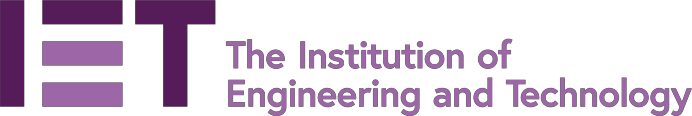 COMPETITION STANDARD TERMS AND CONDITIONSTHE PROMOTERThe promoter is The Institution of Engineering and Technology of Michael Faraday House, Six Hills Way, Stevenage, Herts., SG1 2AY, United Kingdom.THE COMPETITIONThe title of the competition is New Challenges in Tribology Poster Competition.This is an opportunity for poster authors to present their work both during a poster session in the networking/refreshment breaks at the New Challenges in Tribology Conference (“the Conference”) and to outline the poster in a 2-minute presentation during the Conference programme.   Topics could include but not limited to:Tribology and tribo-engineering Coatings and surface engineering Testing and condition monitoring Lubrication chemistryHOW TO ENTERInternet access is required.Poster authors may enter individually or in groups. All poster authors or groups of authors must submit an abstract which will be reviewed by two volunteers to check that the poster topic aligns with the Conference theme.The period for the submission of abstracts competition will run from 09.00hrs GMT on 1 February 2020 (the "Opening Date") to 17.00hrs GMT on 14 March 2020 (the "Closing Date") inclusive.To enter the competition entrants must	send an abstract by email to Ben.Beake@ietvolunteer.org by the Closing Date.All competition entries must be received by the Promoter by no later than 17.00hrs GMT on the Closing Date. All competition entries received after the Closing Date are automatically disqualified. All poster authors will be notified as soon as practicable after the closing date of 14 March whether their poster has been selected for the competition at the Conference. To be eligible for the competition, all poster authors must have registered as delegates for the Conference at the respective delegate rate prior to the Closing Date. In the case of groups of authors, each individual author must have registered for the Conference at the respective delegate rate prior to the Closing Date.The Promoter will not accept:responsibility for competition entries that are lost, mislaid, damaged or delayed in transit, regardless of cause, including, for example, as a result of any postal failure, theft, destruction, unauthorised access to entries, equipment failure, line failure, technical malfunction, systems, satellite, network, server, computer hardware or software failure of any kind; orproof of posting or transmission as proof of receipt of entry to the competition.All entrants must read the competition Terms and Conditions before deciding whether to enter the competition. By submitting a competition entry, you are agreeing to be bound by these Terms and Conditions.For help with entries or any questions about this competition, please contact ben.beake@ietvolunteer.org .The Promoter will not amend any contact information once the competition entry form has been submitted.ELIGIBILITYThe competition is only open to early career researchers in industry and academia aged 18 years and over.By entering the competition, you confirm that you are eligible to do so and eligible to claim the prize you may win. The Promoter may require you to provide proof that you are eligible to enter the competition.The Promoter will not accept competition entries that are:automatically generated by computer;completed by third parties or in bulk;illegible, inaudible, incomprehensible, have been altered, reconstructed, forged or tampered with;obscene, indecent, or contain nudity, pornography, profanity, threats to any person, place, business or group, invade the privacy or rights of any person, firm or entity, any defamatory statements or words or symbols that are offensive either generally or to individuals of a certain race, ethnicity, religion, sexual orientation or socioeconomic group;incomplete; orviolate applicable laws and regulations.There is a limit of one entry per poster author/group of authors. Entries over this limit will be void and will not be entered into the competition. Entries on behalf of another person will not be accepted.The Promoter reserves all rights to disqualify you if your conduct is contrary to the spirit or intention of the poster competition, you are found to be tampering with the entry process or operation of the website, or you are considered to have acted in any manner that is deemed to be in violation of these Terms and Conditions.Poster authors will be expected to bring their posters with them to the competition, as the Promoter is unable to print any posters for the competition.JUDGINGAbstracts will be reviewed by a panel of two judges, made up of IET volunteers, who will check that the proposed poster aligns with the theme of the Conference. Any entries which are adjudged not to align with the theme of the Conference will not be invited to bring their posters to the Conference and will not be assessed by the judging panel.The entries for the accepted for the competition will be judged by a panel of 3 judges, one of whom will be a Tribology Technical Network committee volunteer and two further judges (who are independent of the Promotor, its agents and the entrants).Judging will be based on scientific and technological excellence and relevance of the work as well as the quality of the poster and the capability of the lead volunteer in presenting it. (the “Criteria”)In addition to the poster being displayed on the day of the competition on 2 April 2020, each poster author will be given a 2-minute slot during the Conference to outline their poster.The winner of the competition will be the poster author selected by the judges who best meets the Criteria.The decision of the panel of judges (for both the selection of abstracts that align with the theme of the Conference and the winner) will be final and no correspondence or discussion will be entered in to.The Promoter will send the full names of the judges to anyone who writes within one month after the Closing Date of the competition requesting details of the judges and who encloses a self- addressed envelope to the address set out in condition 1.WINNER ANNOUNCEMENTThe winner(s) of the competition will be announced on the day of the Conference. ("Announcement Date").The winner(s) can be viewed on the Tribology Engineering Community area from the Announcement Date for a period of 30 days.THE PRIZEThe prize is £100 paid by BACS after the competition. The prize is per poster and not per author, so in the case of multiple authors there will be one prize only of £100, to be split equally between the authors.The prize:is supplied by the Promoter.is not negotiable or transferableIn the instance that the prize is to be paid into a winner’s international bank account, the Promoter will make payment of the full prize money in pounds sterling, which will be converted by the winner’s bank into local currency at the exchange rate applicable at the relevant timeCLAIMING THE PRIZEPlease allow 14 days for transmission of the prize moneyThe prize may not be claimed by a third party on your behalf.The Promoter does not accept any responsibility if you are not able to take up the prize.LIMITATION OF LIABILITYInsofar as is permitted by law, the Promoter, its agents or distributors will not in any circumstances be responsible or liable to compensate the winner or accept any liability for any loss, damage and consequential damage of any nature, personal injury or death occurring as a result of accepting these Terms and Conditions or of taking up the prize except where it is caused by the negligence of the Promoter, its agents or distributors or that of their employees. Your statutory rights are not affected.The Promotor does not accept any liability for any failure of hardware, software, computer, phones or other systems, which may result in any entry, or other information about the entrants or the competition being lost, damaged, delayed or corrupted in any way.OWNERSHIP OF COMPETITION ENTRIES AND INTELLECTUAL PROPERTY RIGHTSYou will retain all intellectual property rights in your entry.Should the Promoter wish to use your entry for any commercial or other purposes it will contact you to discuss the terms and conditions of use.By submitting your competition entry and any accompanying material, you confirm that:you are the sole owner, or in the case of groups of authors, you are collectively the owners, of all intellectual property rights in your entry;you are not infringing the intellectual property rights of any third party or breaching any other laws.DATA PROTECTION AND PUBLICITYIf you are the winner of the competition:you agree that the Promoter and its agents and suppliers may use your name, image, voice, and town/county and country of residence as part of the winner announcement (see clause 6) and for any other reasonable and related promotional, press and marketing purposes.you agree to participate in any reasonable publicity required by the Promoter and its agents and suppliers, which may include interviews with the media, filming and photography.By entering the competitionyou agree that any personal information provided by you to the Promoter may be held and used only by the Promoter or its agents and suppliers to administer the competition and any other purpose to which you have agreed. (The personal information will be held by the Promoter or its agents and suppliers for a maximum period of 3 months after the Announcement Date).For  further  information  about  how  the  Promoter   uses   personal   information,   please see: www.theiet.org/help/privacy.GENERALIf there is any reason to believe that there has been a breach of these Terms and Conditions, the Promoter may, in its sole discretion, reserve the right to exclude you from participating in the competition.The Promoter reserves the right to hold, void, suspend, cancel, or amend the prize competition where it becomes necessary to do so.The Promoter reserves the right to amend these Terms and Conditions.These Terms and Conditions and any issues or disputes which may arise out of or in connection with these Terms and Conditions (whether such disputes or issues are contractual or non- contractual in nature, such as claims in tort, for breach of statute or regulation, or otherwise) shall be governed by and construed in accordance with English law. Entrants hereby irrevocably submit to the exclusive jurisdiction of the courts of England to settle any such dispute or issue.